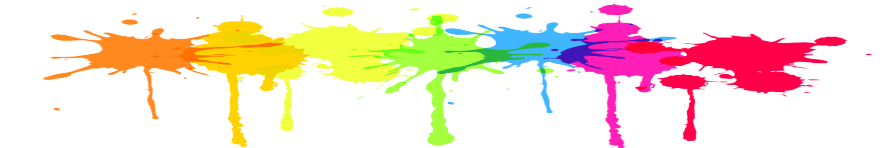 ESCOLA CEI TIA ROSEATIVIDADES REMOTAS/ NÃO PRESENCIAISPROFESSORA : ADRIELLE FRANÇADISCIPLINA: ARTESTURMA: PRÉ I  VESPERTINOPROFESSORA DA TURMA: LUCENIRQUINTA-FEIRA 09/07: ATIVIDADE COM FOLHAS DE ÁRVORES ;FAZER UM DESENHO COM FOLHAS DE ÁRVORES, O DESENHO TEM QUE TER UM TÍTULO, PODE SER UM DESENHO DA PREFERENCIA DO ALUNO;